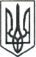 ЛЮБОТИНСЬКА МІСЬКА РАДАХАРКІВСЬКА ОБЛАСТЬВИКОНАВЧИЙ КОМІТЕТРІШЕННЯПро призначення ____________піклувальником над неповнолітнім ______________________________, _______________ року народження Розглянувши висновок служби у справах дітей від 16.03.2021 року № 15-33/239, відповідно до ст.ст. 11, 15, 26, 32, 34 Закону України «Про забезпечення організаційно-правових умов соціального захисту дітей-сиріт та дітей, позбавлених батьківського піклування», ст.ст. 24, 25 Закону України «Про охорону дитинства», ст. 246 Сімейного Кодексу України, ст. 3 Закону України «Про державну допомогу сім’ям з дітьми», пунктів 47, 48, 63 Порядку провадження органами опіки та піклування діяльності, пов’язаної із захистом прав дитини, затвердженого постановою Кабінету Міністрів України від 24 вересня 2008 року № 866, керуючись п.п. 4, п.б. ст. 34 Закону України «Про місцеве самоврядування в Україні»,  виконавчий комітет Люботинської міської ради ВИРІШИВ:1. Призначити гр. __________ піклувальником над дитиною-сиротою,  _______, _________року народження. 2. Покласти на гр. ________ обов’язок піклуватись про здоров’я, фізичний та моральний розвиток неповнолітнього _________, ______ року народження, захищати його права та інтереси.  3. Закріпити право користування житловим будинком № _____ по ______ в ______, за неповнолітнім  __________.4. Встановити місце проживання неповнолітнього ______ за адресою піклувальника ______: ___________________.5.  Люботинському міському центру соціальних служб для сім’ї, дітей та молоді:5.1. Закріпити за сім’єю соціального працівника.5.2. Забезпечити надання соціальної послуги соціального супроводу сім’ї, надавати комплекс послуг, спрямованих на створення належних умов для проживання дитини в сім’ї  опікуна.5.3. Забезпечити інформування служби у справах дітей про виконання плану соціального супроводу дитини та сім’ї щорічно до 20 грудня.6. Управлінню соціального захисту населення виконавчого комітету Люботинської міської ради: забезпечити призначення та виплату державної соціальної допомоги піклувальнику ____ на неповнолітнього ______.7 Комунальному некомерційному підприємству «Центр первинної медико-санітарної допомоги» Люботинської міської ради Харківської області: 7.1. Закріпити за неповнолітнім _________ дільничного лікаря.7.2. Забезпечити безоплатне медичне обслуговування, медичний огляд дитини двічі на рік, постійний диспансерний нагляд за ним і своєчасне лікування.7.3. Надавати службі у справах дітей щорічний звіт про стан здоров’я дитини, дотримання опікуном рекомендацій лікаря, термін – до 20 грудня. 8. Відділу у справах молоді та спорту виконавчого комітету Люботинської міської ради: забезпечити щорічне безоплатне оздоровлення _____________ до досягнення ним 17-річного віку.9.   Відділ освіти Люботинської міської ради:9.1. Забезпечити  право дитини на здобуття освіти, право дитини на безкоштовне харчування. 9.2. Надавати службі у справах дітей щорічний звіт про рівень розвитку та знань дітей, наявність шкільного одягу та шкільного приладдя, систематичність відвідування уроків та своєчасність і якість виконання домашніх завдань, відвідування дитиною гуртків, секцій, позашкільних закладів,участь опікуна у вихованні дитини тощо до 20 грудня щороку.10. Начальника Люботинського ВП Харківського ВП ГУНП в Харківській області: подавати службі у справах дітей до 20 грудня щорічний звіт про наявність або відсутність проявів асоціальної поведінки з боку дитини, опікуна.11. Службі у справах дітей виконавчого комітету Люботинської міської ради:11.1. Здійснювати контроль за умовами проживання та виховання дитини в сім’ї опікуна.11.2. На основі інформації, що надається соціальним працівником, який здійснює соціальний супровід сім’ї, керівником навчального закладу, в якому навчається дитина, дільничним лікарем-педіатром, дільничним інспектором поліції, щорічно готувати висновок про стан утримання, навчання та виховання дитини.12. Контроль за виконанням рішення покласти на заступника міського голови з питань діяльності виконавчих органів ради.              Міський  голова                                                                         Леонід ЛАЗУРЕНКОвід  ______ 2021 р.    №  __________________